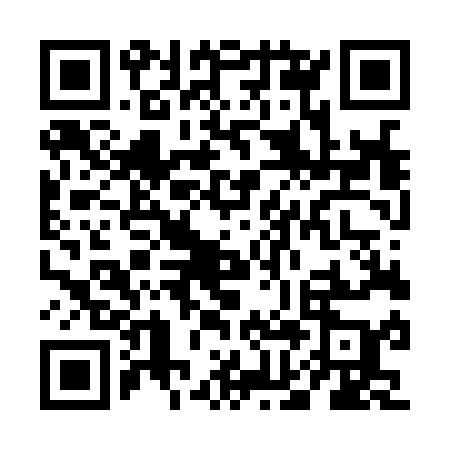 Ramadan times for Almsford Bridge, West Yorkshire, UKMon 11 Mar 2024 - Wed 10 Apr 2024High Latitude Method: Angle Based RulePrayer Calculation Method: Islamic Society of North AmericaAsar Calculation Method: HanafiPrayer times provided by https://www.salahtimes.comDateDayFajrSuhurSunriseDhuhrAsrIftarMaghribIsha11Mon4:534:536:3012:164:056:036:037:4112Tue4:504:506:2712:164:066:056:057:4313Wed4:474:476:2512:154:086:076:077:4514Thu4:454:456:2212:154:096:096:097:4715Fri4:424:426:2012:154:116:116:117:4916Sat4:404:406:1712:154:136:136:137:5117Sun4:374:376:1512:144:146:156:157:5318Mon4:344:346:1212:144:166:176:177:5519Tue4:324:326:1012:144:176:186:187:5720Wed4:294:296:0812:134:196:206:207:5921Thu4:264:266:0512:134:206:226:228:0122Fri4:234:236:0312:134:226:246:248:0423Sat4:214:216:0012:124:236:266:268:0624Sun4:184:185:5812:124:256:286:288:0825Mon4:154:155:5512:124:266:306:308:1026Tue4:124:125:5312:124:276:326:328:1227Wed4:094:095:5012:114:296:336:338:1528Thu4:074:075:4812:114:306:356:358:1729Fri4:044:045:4512:114:326:376:378:1930Sat4:014:015:4312:104:336:396:398:2131Sun4:584:586:401:105:347:417:419:241Mon4:554:556:381:105:367:437:439:262Tue4:524:526:351:095:377:457:459:283Wed4:494:496:331:095:397:467:469:314Thu4:464:466:311:095:407:487:489:335Fri4:434:436:281:095:417:507:509:366Sat4:404:406:261:085:437:527:529:387Sun4:374:376:231:085:447:547:549:418Mon4:344:346:211:085:457:567:569:439Tue4:314:316:181:085:467:587:589:4610Wed4:284:286:161:075:487:597:599:48